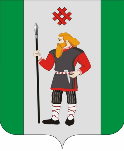 ДУМАКУДЫМКАРСКОГО МУНИЦИПАЛЬНОГО ОКРУГАПЕРМСКОГО КРАЯПЕРВЫЙ СОЗЫВР Е Ш Е Н И Е22.02.2023											         № 26О награждении Почетной грамотой Думы Кудымкарского муниципального округа Пермского краяВ соответствии с решением Думы Кудымкарского муниципального округа Пермского края от 28.12.2022 № 100 «Об утверждении Положений о поощрениях Думы Кудымкарского муниципального округа Пермского края» Дума Кудымкарского муниципального округа Пермского краяРЕШАЕТ:1. За многолетний добросовестный труд и в связи с 15-летием со дня образования МАУ «Физкультурно-оздоровительный комплекс-плавательный бассейн» наградить Почетной грамотой Думы Кудымкарского муниципального округа Пермского края Полуянова Геннадия Владимировича, главного инженера МАУ «Физкультурно-оздоровительный комплекс-плавательный бассейн».2. Опубликовать настоящее решение на официальном сайте Кудымкарского муниципального округа Пермского края.3. Настоящее решение вступает в силу после его принятия.Председатель ДумыКудымкарского муниципального округа Пермского края		                                                                М.А. Петров